Contoh Proposal Usaha Kerajinan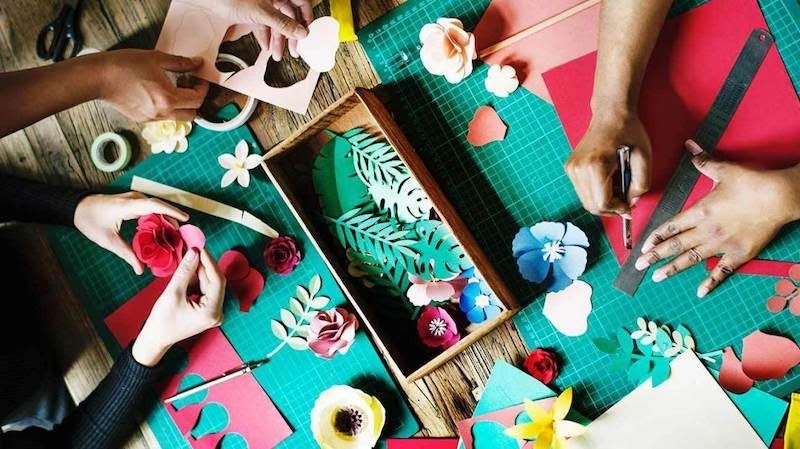 A. Judul“Kepik Botol Plastik Bekas”B. Latar BelakangPlastik merupakan bahan yang tidak mudah terurai, sehingga lebih baik jika limbah plastik daur ulang. Oleh karena itu, bisnis ini menciptakan kerajinan berupa kepik yang berasal dari plastic bekas.C. Profil PerusahaanNama Perusahaan : PT. Kerajinan XYZJenis perusahaan : Penghasil kerajinanAlamat : Jln. Melati No 18, BandungD. Deskripsi Produk1. Alat dan bahanBotol plastik bekasKuasCat warnaLemKawatGuntingPaku kecilPernak PernikBola pingpongBola mata kecil2. Cara MembuatPotong bagian sebelah bawah botol plastik.Bagian dalam botol dicat dengan warna cerah dan keringkan.Bola pingpong dipotong menjadi seperempat ukuran untuk membuat bagian kepala kumbang kepik, lalu cat dengan warna hitam.Buat antena kumbang dengan memotong kawat sebesar 4-5 cm.Lubangi kepala kumbang dengan paku dan pasang antenanya dengan menggunakan lem.Tempel mata dan berbagai pernak-pernik.E. Analisis SWOT1. StrengthTampilan produk sangat menarik dan lucu, sehingga dapat banyak anak-anak yang akan tertarik.2. WeaknessPlastik merupakan bahan yang tidak dapat terurai, sehingga tidak ramah lingkungan.3. OpportunityBelum banyak bisnis yang membuat produk seperti ini, sehingga saingannya sedikit.4. ThreatBanyak produk lain yang mirip dengan menggunakan bahan yang berbeda dan lebih baik.F. Pemasaran1. Target PasarTarget pasar pada bisnis kerajinan ini adalah anak-anak hingga remaja.2. Metode PemasaranPromosi dapat dilakukan secara langsung dengan menawarkan produk di tempat banyak anak-anak, seperti sekolah dan taman bermain.G. PenutupBerdasarkan ulasan tersebut, bisnis kerajinan kumbang kepik dari botol plastik sangat menarik dan berpeluang besar.